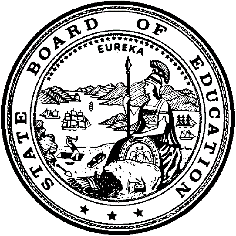 California Department of EducationExecutive OfficeSBE-006 (REV. 1/2018)Specific WaiverCalifornia State Board of Education 
November 2023 Agenda
Item #W-04SubjectRequest by the Northern Humboldt Union High School District under the authority of California Education Code Section 65001(e) for waivers of California Education Code sections 65000 and 65001, relating to Schoolsite Councils regarding changes in shared, composition, or shared and composition members.Waiver Number(s)2-7-2023Type of ActionAction, ConsentSummary of the Issue(s)Specific authority is provided in California Education Code (EC) Section 65001(e) to allow the State Board of Education (SBE) to waive the Schoolsite Council (SSC) requirements contained in EC sections 65000 and 65001 that would hinder the successful implementation of programs as authorized by EC Section 64001. The Northern Humboldt Union High School District is requesting an SSC waiver for Arcata High School and Pacific Coast High School. Both Arcata High School and Pacific Coast High School share a campus and typically have a combined student enrollment of fewer than 1,000 students, which has allowed the schools to operate a shared SSC composition under EC Section 65001(b) without the need for a waiver. However, due to an increase in enrollment in the 2021–22 and 2022–23 school years, the combined student enrollment for both schools exceeded 1,000 students. The SBE granted a previous waiver in September 2022 (W-01) for the schools to operate a shared SSC in both the 2021–22 and 2022–23 school years. The combined student enrollment for both schools continues to exceed 1,000 students. Additionally, the population and size of Pacific Coast High School makes consistent student and family participation in the SSC challenging. Allowing Pacific Coast High School to operate a shared SSC with Arcata High School has improved communication between the schools and enabled shared decision making. Therefore, the local educational agency (LEA) is requesting a renewal waiver to allow the schools to continue operating a shared SSC for the 2023–24 and 2024–25 school years.Authority for WaiverEC Section 65001(e)RecommendationApproval: NoApproval with conditions: Yes.Denial: NoApproval with conditions: the schools may operate a shared SSC while their combined enrollment exceeds 1,000 students for the following school years:2023–20242024–2025Summary of Key IssuesThe Northern Humboldt Union High School District serves students in grades nine through twelve in a rural area of Northern California. The District is requesting a shared SSC waiver for two of its schools, Arcata High School and Pacific Coast High School. Arcata High School (1,007 students) and Pacific Coast High School (34 students) share a campus. Students who attend Pacific Coast High School most commonly come from Arcata High School as Pacific Coast High School is a continuation high school. The total combined pupil population of the two schools has traditionally been fewer than 1,000 students, which has allowed the schools to operate a shared SSC under EC Section 65001(b) without the need for a waiver. However, due to an increase in enrollment during the 2021–22 and 2022–23 school years, the schools’ combined student population has exceeded 1,000 students. A previous waiver was granted for the schools to operate a shared SSC in both the 2021–22 and 2022–23 school years. The combined student enrollment for both schools continues to exceed 1,000 students. Due to the population and size of Pacific Coast High School, the school has encountered challenges in consistent student and family participation in the SSC. The lack of continuity in the students and families makes it challenging to have consistent SSC membership. Allowing Pacific Coast High School to operate a shared SSC with Arcata High School has improved communication between the schools and enabled shared decision making. Granting the schools with an SSC waiver will allow the schools to continue operating a shared SSC while the combined enrollment exceeds 1,000 students.Summary of Previous State Board of Education Discussion and ActionThe California Department of Education has previously presented requests from LEAs to waive some of the SSC requirements in EC sections 65000 and 65001 to allow one shared SSC for multiple schools or to change the number of SSC members. All of these requests have been granted with conditions. The conditions take into consideration the rationale provided by the LEAs, a majority of which are due to the size, type, location, or other capacities of the schools.At its September 2022 meeting, the SBE approved the Northern Humboldt Union High School District waiver request, under the authority of EC Section 65001(e), to waive EC Section 65001(b) and allow Arcata High School and Pacific Coast High School to operate a shared SSC despite having a combined student population exceeding 1,000 students. (https://www.cde.ca.gov/be/ag/ag/yr22/documents/sep22w01.docx).Fiscal Analysis (as appropriate)There is no statewide fiscal impact of waiver approval.Attachment(s)Attachment 1: Summary Table (1 page)Attachment 2: Northern Humboldt Union High School District Specific Waiver Request 2-7-2023 (2 pages). (Original waiver request is signed and on file in the Waiver Office.)Attachment 1: Summary TableCalifornia Education Code Sections 65000 and 65001Created by California Department of EducationNovember 2023Attachment 2: Northern Humboldt Union High School District Specific Waiver Request 2-7-2023California Department of EducationWAIVER SUBMISSION – SpecificCalifornia Department of EducationWAIVER SUBMISSION – SpecificCD Code: 1262687Waiver Number: 2-7-2023Active Year: 2023Date In: 7/17/2023 1:43:21 PMLocal Education Agency: Northern Humboldt Union HighAddress: 2755 McKinleyville Ave.McKinleyville, CA 95519Start: 6/16/2023	End: 6/30/2024Waiver Renewal: YesPrevious Waiver Number: 11-5-2022-W-01	Previous SBE Approval Date: 9/14/2022Waiver Topic: Schoolsite Council StatuteEd Code Title: Shared Schoolsite Council Ed Code Section: 65000-65001(a)-(d)Ed Code Authority: 65001(e)Education Code or CCR to Waive: Both Arcata High School (1,007 student) and Pacific Coast High School (34 students) share a campus. Students who attend Pacific Coast High most commonly come from Arcata High as Pacific Coast is a continuation school. The combined enrollment history is as follows:2021-22 was 1,053
2020-21 was 993Outcome Rationale: Due to the population and size of Pacific Coast High, it is challenging to get students and families to attend consistently. The nature of a continuation school is that students enter and exit the school throughout the year. The lack of continuity in the students and families makes it challenging to have consistent school site council membership.After combining the two site councils last year communication between the schools improved. It was also helpful for the group to make decisions together since they share the same campus and LCAP.Student Population: 1041City Type: RuralLocal Board Approval Date: 6/27/2023Council Reviewed By: The combined Arcata High and Pacific Coast High Site CouncilsCouncil Reviewed Date: 5/16/2023Council Objection: NoAudit Penalty Yes or No: NoCategorical Program Monitoring: NoSubmitted by: Ms. Suzie McCrayPosition: Director of Accountability and ProgramsE-mail: smccray@nohum.k12.ca.usTelephone: 707-839-6492
Bargaining Unit Date: 05/16/2023Name: Northern Humboldt CTARepresentative: Neva HolladayTitle: MemberPhone: 707-825-2400Position: SupportWaiver NumberLocal Educational Agency (LEA) for School(s) (County-District-School Code[s])LEA’s Request for a Schoolsite Council (SSC) WaiverCalifornia Department of Education RecommendationWaiver Renewal Yes or No Period of Request/Period RecommendedCollective Bargaining Unit Position/ Current AgreementSSC/Advisory Committee PositionLocal Board Approval Date2-7-2023Northern Humboldt Union High School District for Arcata High School (12626871230705) and Pacific Coast High School (12626871230044)In order to operate a shared SSC, the combined student enrollment for the schools must be fewer than 1,000 students. The combined enrollment for Arcata High School and Pacific Coast High School currently exceeds 1,000 students, which requires the schools to have a SSC waiver to operate a shared SSC.Approval with conditions: the schools may operate a shared SSC while their combined enrollment exceeds 1,000 students for the following school years:2023–242024–25YesPeriod Request Date:June 16, 2023toJune 30, 2024Period Recommended Date:June 16, 2023toJune 30, 2025California Teachers Association RepresentativeNeva Holladay, MemberSupportArcata High School and Pacific Coast High SSCMay 16, 2023No ObjectionJune 27, 2023